Golden Nugget: To understand the development of musical styles through time, and how they reflect political situations. To be able to identify key musical features of popular music genres 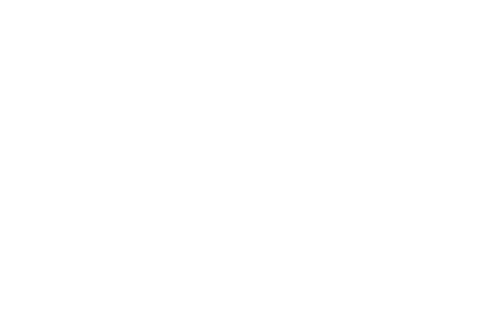 Golden Nugget: To understand the development of musical styles through time, and how they reflect political situations. To be able to identify key musical features of popular music genresI can…To improve…RAGListen to and recognise a wide range of popular music genres and express opinionsDiscuss the connections between music and politics Compare and contrast music in different times and placesAnalyse music using subject-specific languageLessonLearning FocusKey words11950s discussion about the myths and histories of popular music. Talking about inventing ‘the new’ with rock n roll, and protecting ‘the traditional’ with the folk revivalMyth, cold war, rock n roll, authenticity21960sDiscussion of the Civil rights movementlooking at the folk revival, the ‘Dylan goes electric’ controversy and the hippie movement – what did they want?Electric, civil rights, folk, revival, 31970sComparing and contrasting the Punk movement and Progressive Rock – discussion about the class system in Britain Class, system, punk, prog, solo, chord structures, 41980s Listening to indie music of the 1980s and discussing the protests again Margaret Thatcher through music. Also looking at the popularity of Hip Hop, the use of sampling, and political protest through anger Sample, cut, scratch, mix, MC, DJ, indie, independent51990s Comparing and contrasting American grunge music with Britpop. Looking at the New Labour movement to ask ‘was Britain really ‘cool’?’Britpop, New Labour, ‘cool’, introvert, extrovert, nostalgia62000s the use of digital recording and editing becoming central to pop music – the ‘perfection’ of RnB. And the pro-American country music as a reaction to 9/11Post-production, editing, layering, autotune, reverb, delay, Patriotism,I can…To improve…RAGListen to and recognise a wide range of popular music genres and express opinionsDiscuss the connections between music and politics Compare and contrast music in different times and placesAnalyse music using subject-specific languageLessonLearning FocusKey words11950s discussion about the myths and histories of popular music. Talking about inventing ‘the new’ with rock n roll, and protecting ‘the traditional’ with the folk revivalMyth, cold war, rock n roll, authenticity21960sDiscussion of the Civil rights movementlooking at the folk revival, the ‘Dylan goes electric’ controversy and the hippie movement – what did they want?Electric, civil rights, folk, revival, 31970sComparing and contrasting the Punk movement and Progressive Rock – discussion about the class system in Britain Class, system, punk, prog, solo, chord structures, 41980s Listening to indie music of the 1980s and discussing the protests again Margaret Thatcher through music. Also looking at the popularity of Hip Hop, the use of sampling, and political protest through anger Sample, cut, scratch, mix, MC, DJ, indie, independent51990s Comparing and contrasting American grunge music with Britpop. Looking at the New Labour movement to ask ‘was Britain really ‘cool’?’Britpop, New Labour, ‘cool’, introvert, extrovert, nostalgia62000s the use of digital recording and editing becoming central to pop music – the ‘perfection’ of RnB. And the pro-American country music as a reaction to 9/11Post-production, editing, layering, autotune, reverb, delay, Patriotism,